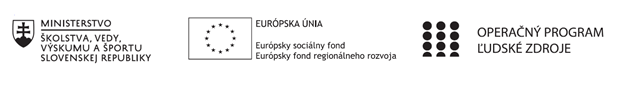 Správa o činnosti pedagogického klubu Príloha: Prezenčná listina zo stretnutia pedagogického klubuPrioritná osVzdelávanieŠpecifický cieľ1.1.1 Zvýšiť inkluzívnosť a rovnaký prístup ku kvalitnému vzdelávaniu a zlepšiť výsledky a kompetencie detí a žiakovPrijímateľSpojená škola Pohronská Polhora, Hlavná 1, 976 56 Pohronská PolhoraNázov projektuZvýšenie kvality vzdelávania na Spojenej škole, Hlavná 1, 976 56 Pohronská PolhoraKód projektu  312011R987 Názov pedagogického klubu Pedagogický klub prírodovedných viedDátum stretnutia  pedagogického klubu18.1.2021Miesto stretnutia  pedagogického klubuSpojená škola Pohronská PolhoraMeno koordinátora pedagogického klubuMgr. Zuzana ŠušorováOdkaz na webové sídlo zverejnenej správyhttps://zsppolhora.edupage.org/login/?msg=3Manažérske zhrnutie:Program SmartBooks je unikátnou inteligentnou cvičebnicou učiva celej ZŠ, pomocou ktorej sa žiak systematicky učí na vlastných chybách. Na rozdiel od obyčajných testov žiaka nielen preskúša a zistí jeho slabé miesta, ale mu aj ukáže riešenie, postup, vysvetlenie a následne ho z toho opätovne vyskúša. Toto sa opakuje dovtedy, pokiaľ sa všetko nenaučí. Obsahuje poznámky do zošita - učivo celej ZŠ aj formou stručnej teórie.  Hlavné body, témy stretnutia, zhrnutie priebehu stretnutia:Hlavné body:  Praktické ukážky práce s programom SmartBooks na hodinách a pri popoludňajšej príprave žiakov na vyučovanie. Výmena názorov, návrhy.   Téma:           Využívanie IKTZhrnutie priebehu stretnutia:Program stretnutia:1. Privítanie členov pedagogického klubu koordinátorom. 2.Oboznámenie s novou verziou programu SmartBooks. 3. Diskusia o využívaní programu SmartBooks v prírodovedných predmetoch. 4. Vyvodenie záveru stretnutia.Závery a odporúčania:         Motivovať žiakov k využívaniu programu SmartBoooks nielen počas učenia sa doma, ale aj v priebehu školského roka. Zabezpečiť prístup žiakov k heslám prostredníctvom triednych učiteľov a učiteľov INF. Vypracoval (meno, priezvisko)Ing. Dana Kubašiaková Dátum18.1.2021PodpisSchválil (meno, priezvisko)PaedDr. Drahomíra TereňováDátum18.1.2021Podpis